Программа и план кружковой деятельности «Корзинка с нитками»Пояснительная записка Данная программа кружковой работы представляет собой описание системы работы с детьми направленную на развитие мелкой моторики рук и творческих потенциала детей старшего дошкольного возраста посредством рукоделия.  Программа отличается практико-ориентированным, деятельностным характером, имеет все необходимые структурные элементы и отвечает требованиям федерального государственного образовательного стандарта дошкольного образования.АктуальностьРукоделие - одно из самых древних и наиболее распространенных видов декоративно-прикладного искусства, является важным средством всестороннего развития ребенка, развития творческого потенциала детей. В процессе занятия художественным трудом формируются все психические процессы, развиваются художественно творческие способности и положительно – эмоциональное восприятие окружающего мира и следовательно развитие интеллекта в целом. Занятия рукоделием позволяют детям проявить индивидуальность и получить результат своего художественного творчества, совершенствуют навыки планирования предстоящей работы и самоанализа результатов деятельности. У детей формируются навыки обращения с инструментами, необходимые для начала школьного обучения. Чем свободнее ребёнок владеет пальцами рук, тем лучше развито его мышление и речь.  Развитие мелкой моторики рук, согласованные движения пальцев рук – это один из показателей готовности ребенка к школе.Таким образом, актуальность и необходимость создания подобной программы обусловлена потребностью воспитания разносторонне развитой личности детей, осознание ребенком собственной индивидуальности, его самореализации, развития его умственных, творческих, коммуникативных способностей. Ее особенностью является интеграция различных видов деятельности: познавательное развитие, речевое, социально – коммуникативное и художественно – эстетическое развитие. Ручной труд детей сопровождается познавательными рассказами о профессиях, природе, материалах, культуре и традициях своего края, о народном декоративно-прикладном искусстве. Использование литературных и музыкальных произведений повышает интерес к занятиям, творчеству. Занятия, построенные в виде игр-путешествий, учат думать, фантазировать, мыслить смело и свободно, в полной мере проявляя свои способности. Оригинальность программы в том, что она включает в содержание работы с детьми нетрадиционные приемы, такие как, обучение шитью, вышивание, плетение. Благодаря многостороннему охвату разнообразных мыслительных и двигательных операций на занятиях, формируется устойчивый интерес к творческому самовыражению у детей, создается положительный микроклимат, способствующий бесконфликтному общению, сплачиванию детей. Организация дополнительных занятий строится на основании учебного плана и расписания занятий, а также на основе режима организации свободной деятельности детей. Деятельность детей организуется с учетом особенностей состояния их здоровья, интересов и направлена на удовлетворение познавательных и творческих потребностей ребенка.Цель: создание условий для развития личности, способной к творческой самореализации через ознакомление детей с декоративно-прикладным искусством – шитьем, вышиванием и плетением. Задачи:  1. Формировать технические умения и навыки в работе с различными тканями и инструментами. 2. Развивать умения создавать композиции.3. Углублять и расширять знания об окружающем мире (природе, культурных традициях страны, свойствах различных материалов). 4. Закреплять знания о правилах техники безопасности при работе с ножницами и иглой.5. Содействовать развитию у детей творческих способностей, наглядно – образного мышления, внимания, памяти, развитию мелкой моторики, координации движений обеих рук, произвольности, усидчивости, целеустремленности. 6. Способствовать формированию умения с помощью взрослого планировать последовательность выполнения работ; выполнять последовательную цепочку действий; развивать умение доводить работу до конца.7. Вызывать у детей интерес к ручному труду, творческой деятельности, к окружающему миру, культурным традициям, воспитывать любовь к природе. 8. Воспитывать эстетический вкус, эмоционально-положительное отношение к деятельности и полученному результату, доброжелательное отношение друг к другу при выполнении коллективных работ. Воспитывать аккуратность при работе с различными материалами. Формы организации работы с детьми:Практическое занятие, занятий-игра, занятие-праздник, занятие-путешествие, мастерская, выставка детских работ в детском саду, участие в конкурсах декоративно-прикладного творчества. дни презентации детских работ родителям (сотрудникам, малышам).Ожидаемый результат:В результате работы кружка предполагается овладение детьми определенными знаниями, умением, навыками, выявление и осознание ребенком своих способностей.-владеют элементарными трудовыми умениями при работе с тканью и простейшими инструментами (ножницами, иголкой):- знают и выполняют правила безопасного пользования ножницами и иголкой;- умеют планировать работу, понятно рассказывать об основных этапах воплощения замысла;- закрепляют ткань в пяльцах;- вдевают нитку в иголку;- завязывают узелок;- шьют швами “вперед иголку”, “тамбурный”, «крестиком»;- приёмами и способами пришивания пуговиц с 2 и 4 отверстиями;-навыками экономного расходования материала, -бережного обращения с инструментами, -поддержания порядка на рабочем месте.Календарно-тематическое планирование кружковой деятельности"Корзинка с нитками" в старшей группе.Самоотчет по кружковой работе "В гостях у сказки"С сентября 2018 года в своей группе начала проводить кружковую работу по развитие мелкой моторики рук и творческих потенциала детей старшего дошкольного возраста посредством рукоделия. Основной целью работы является создание условий для развития личности, способной к творческой самореализации через ознакомление детей с декоративно-прикладным искусством – шитьем, вышиванием и плетением. Занятия проводятся 1 раз в неделю продолжительностью 25 минут, во второй половине дня. Занятия проводятся с подгруппой, в количестве 10 детей. В кружковой работе использую материалы, следующих авторов: Крулехт М.В., Лысенко М.А., Максимовой М.В.В своей работе использовала разные формы реализации дополнительной общеразвивающей программы. В начале занятий проводила пальчиковую гимнастику; в ходе занятия для расслабления мышц, снятия напряжения - физкультминутки, гимнастику для глаз. Формы проведения занятий были различны. Проводились как теоретические: рассказ учителя, беседы с детьми, рассказы детей, занятие-сказка, посиделки, так и практические занятия: непосредственное вышивание, шитьё, конкурс работ, вручение готовых работ родителям, малышам в качестве подарков. Формы организации детей: фронтальная, малыми группами, индивидуальная.В результате проделанной работы дети научились владеть элементарными трудовыми умениями при работе с тканью и простейшими инструментами (ножницами, иголкой), овладели определенными знаниями, умением, навыками, выявили свои способности. Знают и выполняют правила безопасного пользования ножницами и иголкой, закрепляют ткань в пяльцах, вдевают нитку в иголку, завязывают узелок. шьют швами “вперед иголку”, “тамбурный”, «петельный». Овладели приёмами и способами пришивания пуговиц с 2 и 4 отверстиями, навыками экономного расходования материала, бережного обращения с инструментами. Кружковая деятельность помогает детям расширить и углубить знания об окружающем мире, развить внимание, память, восприятие, воображение, развить чувство коллективизма, С помощью совместной работы детей и родителей пополнился наш кукольный театр в группе. В ходе работы возникали определённые трудности: не все ребята умеют распределять работу во времени, следовать предлагаемой инструкции, организовать своё рабочее место. Однако эти проблемы не существенно влияли на общий результат, последующей совместной работой их удавалось решить.Работу кружка в целом считаю успешной.МесяцТемаЦельСентябрьУроки иголочки. Беседа по технике безопасности.Учить детей вдевать нитку в иголку и завязывать узелок.СентябрьШнуровка. Работа со шнуровкой. Упражнять в умении вдевать шнурки в дырочки. Развивать мелкую моторику, усидчивость.ОктябрьТкань. «Знакомство с тканью». Познакомить детей с образцами тканей. Учить определять ткань на ощупь, видеть структуру тканей. Воспитывать художественный, эстетический вкус. ОктябрьИголочка. «Волшебная иголочка». Познакомить детей с нитками, с приёмами работы с иголками, учить правильно, обращаться с иголкой, вдевать нитку, завязывать узелок.Октябрь«Разные дорожки». Вышивка прямой и извилистой дорожек. Учить вышивать швом «вперёд иголка» двумя нитками. Познакомить с вышивкой по кругу.Октябрь«Разноцветные кружочки». Вышивка по кругу. Продолжать учить вышивать швом «вперёд иголка» двумя нитками. Учить вышивке по кругу.Ноябрь«Собачка». Последовательность вышивания «Собачка» контуру швом «иголка вперед». Учить рисовать по шаблону готовую собачку простым карандашом на ткани. Продолжать формировать навыки безопасного пользования инструментами.Ноябрь«Собачка». Последовательность вышивания «Собачка» контуру швом «иголка вперед». Продолжать учить последовательно вышивать «Собачку»: вдевать нитку в иголку и на конце нитки завязывать узелок, вышивать собачку по контуру «швом иголка вперед». Ноябрь«Цыпленок» из помпонов. Последовательность изготовления шаблона из картона и помпона из пряжи.Научить последовательности изготовления помпона: вырезать из бумаги шаблоны из картона; обмотать пряжей до нужной толщины; разрезать ножницами между шаблонами завязать помпон посередине той же ниткой из пряжи. Ноябрь«Цыпленок» из помпонов. Последовательность изготовления игрушки «цыпленок» из готовых помпонов пряжи. Научить последовательности изготовления помпонов «цыпленка»: соединять два готовых помпона с помощью цыганской иглы, приклеивать с помощью клеевого пистолета глаза, крылья, хвост и клюв.ДекабрьСнеговик. Вышивка по кругу. Продолжать учить вышивать швом «вперёд иголка» двумя нитками. Учить вышивке по кругу. ДекабрьСнеговик. Вышивка по кругу.  Продолжать учить вышивать швом «вперёд иголка» двумя нитками, учить вышивке по кругу. Учить завязывать узелок, набивая получившийся шарик синтепоном, оформить лицо. Декабрь«Наряжаем елочку игрушками»(из фетра разного цвета). Последовательность изготовления елочной игрушки из фетра. Учить соединять детали елочной игрушки швом «иголка вперед» оставить отверстие для наполнителя, закрепить навыки набивания игрушки наполнителем и закрывания швом «иголка вперед» Декабрь«Наряжаем елочку игрушками»(из фетра разного цвета). Последовательность изготовления елочной игрушки из фетра. Закрепить навыки украшения елочной игрушки бусинами и блестками, оформления   петельки атласной ленточкой.Январь«Умка» из помпонов. Наглядный показ готовой игрушки медвежонка «Умка». Намотать цветную пряжу на шаблон из картона до желаемой толщины. Разрезать между шаблонами пряжу ножницами и перевязать туго посередине этой же пряжей.Январь«Умка» из помпонов. Продолжение. Последовательность изготовления мягкой игрушки «Умка» из помпонов. Научить делать заготовки помпонов для мягкой игрушки «Умка» в количестве 7 штук Январь«Умка» из помпонов. Продолжение.Последовательность изготовления мягкой игрушки «Умка» из помпонов. Продолжать учить последовательно изготавливать мягкую игрушку «Умка»: знакомить с большой «цыганской иглой», используя которую соединить все помпоны между собой, создать силуэт медвежонка.Февраль«Умка» из помпонов. Продолжение.Последовательность изготовления мягкой игрушки «Умка» из помпонов.Продолжать учить последовательно изготавливать мягкую игрушку «Умка»: приклеивать глазки, носик, ротик клеевым пистолетом, привязывать на шею игрушки красивый атласный бантик.Февраль«Цветные полоски». Знакомство с швом «петельный».Учить детей соединять разные полоски, швом «петельный». Закрепить правила техники безопасности с иглой, ножницами.Февраль«Дорожки». Знакомство с швом «тамбурный».Учить детей вышивать швом «тамбурный».Закрепить правила техники безопасности с иглой, ножницами. ФевральПодарок маме «Игольница». Учить располагать изображения на листе, вырезанию деталей заданной фигуры, выполнять сборку и оформление изделия.МартПодарок маме «Игольница». Продолжение.Учить располагать изображения на листе, вырезанию деталей заданной фигуры, выполнять сборку и оформление изделия.Март«Волшебная радуга». Вышивание радуги «тамбурным швом».Учить детей вышивать швом «тамбурный». Учить подбирать нить по цвету. Закрепить правила техники безопасности с иглой, ножницами Март«Котик Васька». Последовательность изготовления из готовой перчатки игрушки «Котик Васька».Научить последовательно превращать готовую перчатку в игрушку: убирать внутрь перчатки третий пальчик и закрывать шов обметочным швом, набивать наполнителем всю перчатку включая пальчики. из бус и бисера для пришивать глаз, носик и ротик; пришивать глазки из бусинок, из бисера сделать носик и ротик.Март«Котик Васька». Продолжение. Последовательность изготовления из готовой перчатки игрушки «Котик Васька».Продолжать последовательно превращать готовую перчатку в игрушку: по необходимости добавить наполнитель в голову игрушки. закрывать шов сверху обметочным швом.АпрельЛюбимый сказочный герой (по желанию детей). Вышивание любимых сказочных героев «петельным швом». Учить детей вышивать «петельным швом» по контуру разноцветными нитками. АпрельЛюбимый сказочный герой. Продолжение. Вышивание любимых сказочных героев «петельным швом».Продолжать учить детей вышивать «петельным швом» по контуру разноцветными нитками. Апрель«Любимый сказочный герой. Продолжение. Вышивание сказочных героев пришивание деталей   из бисера.Продолжать учить работать                            с бисером и иглой для бисера. Апрель«Осьминожка». Последовательность изготовления игрушки «Осьминожка».Учить переводить выкройку из картона на ткань с помощью карандаша и аккуратно выкраивать по шаблону силуэт осьминожки. На выкроенный шаблон выкладывать наполнитель и заматывать ниткой, придавая форму головы осьминожки. Заплетать щупальцы осьминожки «косичкой» и концы перематывать ниткой. Пришивать осьминожке глаза и ротик.МайМягкая игрушка из фетра(по желанию детей). Последовательность изготовления игрушки из фетра используя технику «обметочный шов». Продолжать закреплять навык пользования иглой и ниткой. Учить детей соединять две детали игрушки «обметочным швом» оставляя отверстие в 5 см. для наполнителя (пух).МайМягкая игрушка из фетра. Продолжение. Последовательность соединения деталей лапок, крыльев и других частей игрушки используя технику «обметочный шов».Научить последовательности изготовления игрушки: соединять детали крыльев, лапок «обметочным швом» оставляя отверстие для наполнителя 4 см.; закрывать отверстие обметочным швом.Май«Мягкая игрушка из фетра.Продолжение. Последовательность соединения деталей лапок, крыльев и других частей игрушки используя технику «обметочный шов».Научить последовательности изготовления игрушки: набивать игрушку наполнителем и закрывать отверстие «обметочным швом», пришивать глазки и ротик                            из бусинок.Май«Вышей свое имя». Вышивание собственного имени. Продолжать учить вышивать свое имя по контуру цветными нитками.Календарно-тематическое планирование кружковой деятельности"Корзинка с нитками" в старшей группе.Календарно-тематическое планирование кружковой деятельности"Корзинка с нитками" в старшей группе.Календарно-тематическое планирование кружковой деятельности"Корзинка с нитками" в старшей группе.СентябрьУроки иголочки. Беседа по технике безопасности.Вспомнить с детьми как вдевать нитку в иголку и завязывать узелок.СентябрьШов «вперед иголка». Обучение простейшим приемам шитья.Показ шва «Иголка вперед».Учить детей вдевать нитку в иголку и завязывать узелок. Овладеть навыком шва «вперед иголка»ОктябрьШов «тамбурный».  Обучение простейшим приемам шитья.Показ шва «тамбурный». Учить детей вдевать нитку в иголку и завязывать узелок. Овладеть навыком «тамбурный».ОктябрьШов «петельный». Обучение простейшим приемам шитья.Показ шва «петельный». Учить детей вдевать нитку в иголку и завязывать узелок. Овладеть навыком шва «петельный».ОктябрьШов «назад иголка». Обучение простейшим приемам шитья.Показ шва «назад иголка». Учить детей вдевать нитку в иголку и завязывать узелок. Овладеть навыком шва «назад иголка».ОктябрьПришивание пуговицы. Обучение простейшим приемам шитья. Знакомство с правилами пришивания пуговиц. Учить детей вдевать нитку в иголку и завязывать узелок. научить пришивать пуговицу.Ноябрь«Осенние листья». Вышивание осенних листьев тамбурным швом.Учить детей вдевать нитку в иголку и завязывать узелок. Учить детей вышивать тамбурным швом силуэт осенних листьев (кленовый, дубовый, березовый)Ноябрь«Осенние листья». Продолжение. Вышивание швом «гладью».Учить детей вдевать нитку в иголку и завязывать узелок. Научить детей вышивать гладью.Ноябрь«Веселая ленточка». Знакомство с вышивкой лентами.Знакомить с вышивкой лентами. Учить вдевать ленту в иглу, закреплять ее.Ноябрь«Салфетка с Цветами». Вышивка лентами.Закреплять умение вышивать лентами, используя шов «вперёд иголку».Декабрь«Елочка». Последовательность изготовления игрушки «Елочка» из фетра «петельным швом» Вышивание петельным швом по контуру «Елочка»Продолжать учить детей вышиванию петельным швом при изготовлении «Елочки».Декабрь«Елочка». Продолжение. Вышивание петельным швом               по контуру «Елочка». Оформления елочки в рамку.Закрепить навыки вышивания петельным швом при изготовлении «Елочки». Учить пришивать бусины на елочку и оформлять гирлянды из бисера. Учить оформлять свою работу «Елочку» в рамку, познакомить                с техникой украшения рамки бусинами, блестками посредством использования клеевого пистолета.Декабрь«Новогодний сапожок».Закреплять умение подбирать материалы для работы, готовить выкройку, умение сшивать две детали используя «петельный шов».Декабрь«Новогодний сапожок». Продолжение.Развивать умение доводить дело до конца. Закреплять умение сшивать две детали используя «петельный шов». Украшать работу аппликацией.Январь«Принцесса в бальном платье». Вышивание «Принцессы в бальном платье» швом «иголка вперед» «гладью» по контуру рисунка.Продолжать учить детей вышивать швом «иголка вперед» «гладью» по контуру рисунка. Продолжать учить с правилами техники безопасности в работе с инструментами (ножницами, иглой).Январь«Принцесса в бальном платье». Продолжение. Вышивание «Принцессы в бальном платье» швом «иголка вперед», «гладью» по контуру рисунка.Продолжать учить детей вышивать швом «иголка вперед» «гладью» по контуру рисунка.Январь«Принцесса в бальном платье». Завершение. Вышивание «Принцессы в бальном платье» швом «иголка вперед», «гладью» внутри контура.Продолжать учить детей вышивать швом «иголка вперед» по контуру рисунка и «гладью» внутри контура.  ФевральБахрома на салфетке. Способ украшения изделия.Учить детей старательно и аккуратно выполнять бахрому с помощью иголки на выполненных ими вышивках.Февраль«Мешочки для секретов»Закреплять умение подбирать материалы для работы, готовить выкройку, умение сшивать две детали используя шов «вперёд иголку».Февраль«Мешочки для секретов». Продолжение.Развивать умение доводить дело до конца. Закреплять умение сшивать две детали используя шов «вперёд иголку». Украшать работу аппликацией.Февраль«Букет цветов для мамы». Рисование шаблона букета на ткани.Учить последовательно вышивать «Букет цветов для мамы»: рисовать на ткани шаблон букета цветов простым карандашом, закреплять навык вдевания нитки в иголку, завязывать узелок на конце нитки.Март«Букет цветов для мамы». Продолжение. Последовательность вышивания «Букета цветов для мамы».Продолжать учить последовательно вышивать «Букет цветов для мамы»: цветными нитками вышивать по контуру швом «петельный шов» цветы, а стебельки с листиками вышивать зелеными нитками швом «иголка вперед».Март«Букет цветов для мамы». Продолжение. Последовательность вышивания «Букета цветов для мамы».Продолжать учить последовательно вышивать «Букет цветов для мамы»: закрывать каждый цветок швом «гладь», по желанию добавлять бусинки, бисер разных цветов, красиво оформлять готовую работу в рамку.Март«Чудо-дерево». Композиция из пуговиц.Закреплять умение пришивать пуговицы, составлять композицию.Март«Чудо-дерево». Композиция из пуговиц. Продолжение.Закреплять умение пришивать пуговицы, составлять композицию.Апрель«Игрушка на руку «Ням-нямчик»Закреплять умение подбирать материалы для работы, готовить выкройку, кроить детали, умение сшивать две детали используя «петельный шов».Апрель«Игрушка на руку «Ням-нямчик». Продолжение.Развивать умение доводить дело до конца. Закреплять умение сшивать две детали используя «петельный шов». Развивать творчество, самостоятельность.Апрель«Ателье для кукол»Уточнить знания детей об одежде, как и где её изготавливают, из каких тканей, воспитывать уважение к труду.Апрель«Ателье для кукол». Продолжение.Продолжать учить пользоваться иголкой, знакомыми швами сшить юбку и штаны для кукол.Май«Вышивание по замыслу».Закрепить изученные виды швов. Развивать фантазию, умение планировать работу.Май«Вышивание по замыслу». Продолжение.Закрепить изученные виды швов. Развивать фантазию, умение планировать работу.МайПодарок детскому саду «Сказочные персонажи для кукольного театра».Совместное отчетное занятие с родителей. Чаепитие. Создать благоприятную среду для детей и родителей. Совместно с родителями изготовить из фетра сказочных персонажей.МайНаша выставка» – выставка детских работ. Показать результаты работ, чему научились, как владеют иглой, умеют подбирать нить по цвету, порадовать родителей своими успехами.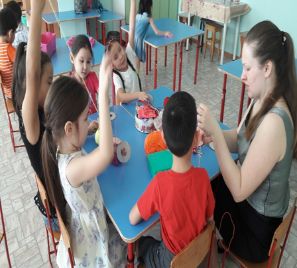 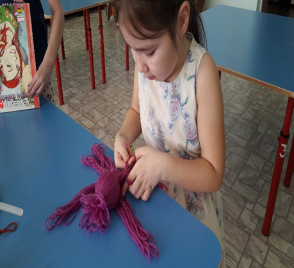 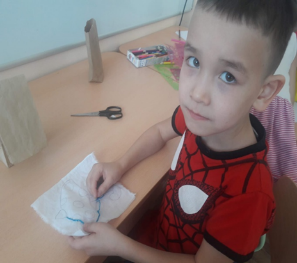 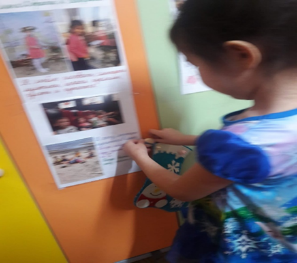 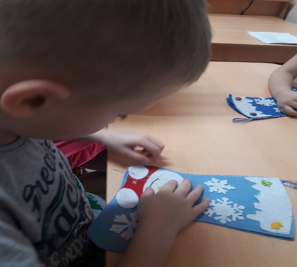 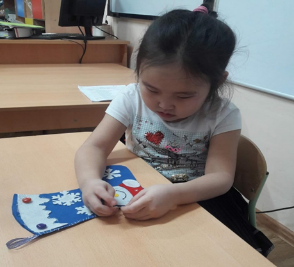 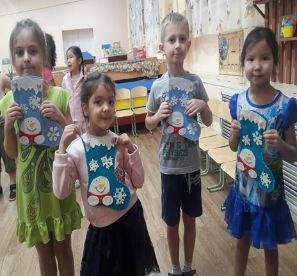 